Xứ Sở Kim Chi“SEOUL – NAMI – EVERLAND – BAY VIETJET 4N4Đ ”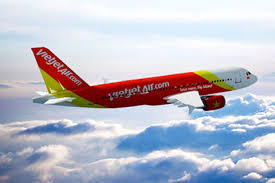 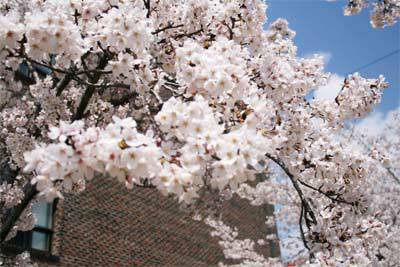 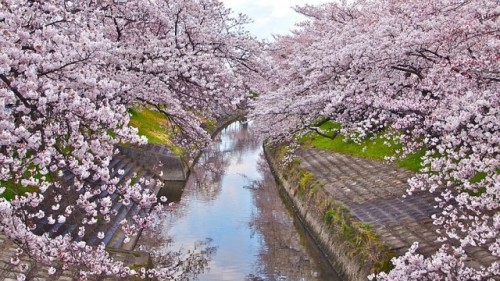 CHƯƠNG TRÌNH TOURTối: 19h15: Qúy khách có mặt tại sân bay Tân Sơn Nhất, HDV đón đoàn và làm thủ tục cho đoàn đáp chuyến bay  đi Seoul – thủ đô đất nước Hàn Quốc. Quý khách nghỉ đêm trên máy bay.Đoàn đến sân bay quốc tế Incheon, xe và HDV đón đoàn. Đoàn khởi hành đi tham quan Đảo Nami – là trường quay thực hiện bộ phim truyền hình nổi tiếng “Bản tình ca mùa đông”. Ăn tối. Sau đó về khách sạn nhận phòng nghỉ ngơi. Nghỉ đêm tại Seoul.Sáng, quý khách dùng điểm tâm sáng tại khách sạn xe đưa đoàn đi tham quan:Cung điện Hoàng gia KyeongBokBảo tàng Dân gian Quốc giaNhà xanh Tổng thống- nơi các Tổng thống của Hàn Quốc làm việc và sinh sống.Tham quan Tòa Tháp Nam San. (không bao gồm phí lên tháp) Quý khách học cách làm kimchi và chụp hình mặc đồ Hanbok (đã bao gồm trọn gói trong phí tour)Ăn trưa, sau đó đi tham quan:Công viên Everland – 1 trong 10 công viên lớn nhất thế giới, với các trò chơi mạo hiểm, xem phim 3D, thăm vườn thú Safari, dòng sông lười, vườn hoa 4 mùa…Tự do mua sắm tại phố DongdeamunĂn tối, nghỉ ngơi, tự do khám phá Seoul về đêm.Sáng, quý khách dùng điểm tâm sáng tại khách sạn xe đưa đoàn đi tham quan:Trung tâm Nhân sâm chính phủ Hàn QuốcTham quan và mua sắm tại Cửa hàng Tinh dầu thông đỏ (cửa hàng thuốc chữa bệnh chiết xuất từ cây Thông đỏ).Ăn Trưa, sau đó Quý khách tiếp tục tham quan:Cửa hàng chăm sóc sắc đẹp, mỹ phẩm miễn thuếMua sắm tại siêu thị Miễn Thuế.Tham quan và mua sắm tại cửa hàng sâm tươi – 1 loại thuốc quý đặc trưng của đất nước Hàn QuốcThưởng thức 1 trong những show trong chương trình bao gồm tùy vào thời điểm (đã bao gồm chi phí Tour) : NANTA SHOW , PAINT SHOW , DRUMCAT SHOW , KLIVE SHOW , DRAWING Ăn tối và về khách sạn nghỉ ngơi. Nghỉ đêm tại SeoulQuý khách dùng bữa sáng, làm thủ tục trả phòng khách sạn. Quý khách tự do mua sắm, tham quan cho đến giờ xe đón Quý khách ra sân bay Inchoen làm thủ tục để Quý khách đáp chuyến bay từ Seoul về Viêt Nam. Kết thúc hành trình tại Hàn Quốc.ĐIỀU KIỆNTOUR BAO GỒMVé máy bay khứ hồi theo cùng đoàn. Phí an ninh , phí xăng dầu , thuế sân bay 2 nước Xe du lịch và vé tham quan theo như chương trìnhThông tin chuyến bay: (có thể thay đổi tùy theo thời điểm xuất vé)Chuyến đi:	VJ 864	22h15  –  05h25Chuyến về:	VJ 863	10h50  –  15h30Khách sạn 3 sao (phòng 2 hoặc 3 người) tại Seoul (dự kiến): The Designer hotel, Crown Hotel Intaewon, Rich Diamond, Urban Palace, the Holic, Golden City, Intercity - hoặc khách sạn tương đươngĂn uống theo chương trình. 1 chai nước suối 500ml (cho 1 khách/ngày)Trưởng đoàn TUGO và hướng dẫn viên tại Hàn QuốcNón du lịch Tugo và bảo hiểm du lịch quốc tế bồi thường tối đa 210,000,000/trường hợpHành Lý: 20 kg ký gửi  + 7 kg xách tayTOUR KHÔNG BAO GỒMHộ chiếu phải còn thời hạn trên 6 tháng tính đến ngày về (trong hộ chiếu còn 6 trang trắng)Phí làm visa Hàn Quốc 2,999,000 VNĐ/khách (khách bị LSQ từ chối visa, phí này sẽ không được hoàn lại)Hành lý cá nhân quá trọng lượng quy địnhCác khoản chi phí cá nhân: điện thoại, giặt ủi, ăn uống trong phòng của khách sạn…Tiền bồi dưỡng cho hướng dẫn viên và tài xế địa phương: 999.000 VNĐ/khách/tour (thu tại Việt Nam chung với tiền tour)Phụ thu land tour đối với khách quốc tịch nước ngoài: 80 USD/khách. Đối với khách có 2 Quốc tịch (trong đó có quốc tịch Việt Nam sẽ không cần phụ thu nhưng không giảm phí visa)Lệ phí Visa tái nhập Việt Nam (dành cho khách Việt Kiều, mang quốc tịch nước ngoài): 1.840.000 VNĐ/khách. Đối với QT Mỹ: 4,140,000 VNĐChi phí phát sinh nếu chuyến bay huỷ trong trường hợp bất khả kháng: thiên tai, thời tiết, đình công.Phụ thu phòng đơn đối với khách đi 1 mình (nếu có) 7,000,000 VNĐ/khách/tourPhí tham quan ngoài chương trình.Chú ý: Thứ tự chương trình có thể thay đổi theo sự sắp xếp của Hướng Dẫn Viên để phù hợp với tình hình thực tế nhưng vẫn đảm bảo đầy đủ các điểm tham quan đã nêu trong chương trình.Quý khách KHÔNG ĐƯỢC TÁCH TOUR trong toàn bộ quá trình tham quan hoặc Ở LẠI HÀN QUỐC QUÁ NGÀY VỀ. Nếu quý khách tách đoàn mà không vào những điểm tham quan, mua sắm đã quy định thì quý khách phải chịu phí là 100 USD/ngày và toàn bộ dịch vụ trong ngày quý khách phải tự túc. Đây là vấn đề liên quan đến an toàn của du khách cũng như quy định xuất nhập cảnh, lưu trú của nước sở tại, vì vậy quý khách vui lòng thực hiện đúng quy định.ĐỐI VỚI TRẺ EM (Tính theo ngày sinh):ĐIỀU KIỆN HOÀN HỦYChương trình khuyến mãi không áp dụng điều kiện hủy hoặc đổi tour:Hủy tour sau khi đăng kí và thanh toán: MẤT 100% trên toàn bộ chi phí tour và dịch vụ đi kèmLƯU ÝTrường hợp khách bị lãnh sự quán từ chối visa, phí visa sẽ không được hoàn lại.TUGO sẽ chủ động dời ngày khởi hành hoặc hoàn lại 100% tiền tour cho quý khách sau khi trừ đi phí visa (nếu có) trong trường hợp số lượng khách không đủ điều kiện khởi hành tour.Thời gian đi tour có thể thay đổi , tùy theo ngày ra VISA của Lãnh Sự QuánKhi đi quý khách vui lòng mang theo từ $500 - $1000 nhằm đảm bảo việc nhập cảnh được tốt nhất, tránh bị kiểm tra đột xuất khi nhập cảnh.Quý khách từ 70 tuổi trở lên yêu cầu phải có giấy xác nhận đầy đủ sức khoẻ để đi du lịch nước ngoài của bác sĩ + giấy cam kết sức khỏe với Công ty và phải có người thân dưới 60 tuổi (đầy đủ sức khoẻ) đi theo. Ngoài ra, khách vui lòng đóng thêm phí bảo hiểm cao cấp (phí thay đổi tùy theo tour).Không nhận khách từ 80 tuổi trở lên.Không nhận khách có thai từ 5 tháng trở lên tham gia các tour du lịch nước ngoài vì lí do an toàn cho khách.Do các chuyến bay phụ thuộc vào các hãng Hàng Không nên trong một số trường hợp giờ bay có thể thay đổi mà không được báo trước.Du khách có mặt tại sân bay Tân Sơn Nhất đúng giờ tập trung, trưởng đoàn làm thủ tục xuất cảnh cho du khách. Du khách đến trễ khi sân bay đóng quầy check in, vui lòng chịu phí như hủy vé ngay ngày khởi hành , Phía bên công ty không chịu trách nhiệm .Quý khách tự chịu trách nhiệm trong những trường hợp vi phạm vào các điều khoản quy định về thủ tục Xuất - Nhập cảnh tại các nước sở tại và nếu bị từ chối nhập cảnh trong trường hợp này công ty du lịch sẽ không hoàn lại bất kì chi phí nào và Quý khách tự chịu chi phí phát sinh nếu có.Khách mang quốc tịch Nước ngoài phải có Visa (Thị thực) nhập cảnh Việt Nam còn hạn sử dụng tính đến ngày khởi hànhVề visa dành cho khách quốc tịch Nước ngoài/Việt kiều, vui lòng kiểm tra visa của khách vào việt nam nhiều lần hay 1 lần, Khách hàng làm visa tái nhập, ngày đi tour mang theo 2 tấm hình 4x6, phông nên trắng và mang theo visa vào việt nam khi xuất, nhập cảnh.Công ty được miễn trừ trách nhiệm trong quá trình thực hiện tour nếu xảy ra các trường hợp bất khả kháng do thời tiết, thiên tai, dịch bệnh, đình công, bạo động, chiến tranh hoặc do máy bay, xe lửa, tàu xe điện bị trì hoãn hay bị hủy do thời tiết hoặc do kỹ thuật… dẫn đến tour không thể thực hiện tiếp được, công ty sẽ hoàn trả lại tiền tour cho Quý khách sau khi đã trừ lại các chi phí dịch vụ đã thực hiện như phí làm visa, vé máy bay, dịch vụ ăn ở… và không chịu trách nhiệm bồi thường thêm bất kỳ chi phí nào khác.CHÚC QUÝ KHÁCH CHUYẾN THAM QUAN THÚ VỊ!ĐÊM 1:TP.HCM – SEOUL (nghỉ đêm trên máy bay) NGÀY 1:SEOUL - NAMI(Ăn sáng, trưa, tối) NGÀY 2:SEOUL – EVERLAND (Ăn sáng, trưa tối) NGÀY 3:SEOUL – CITY (Ăn sáng, trưa tối) NGÀY 4SEOUL – TPHCM (Ăn sáng) Độ tuổiGiá tourGhi chúTrẻ em dưới 2 tuổi50% giá tourNgủ chung giường bố mẹTrẻ em 2 tuổi trở lên100% giá tourTiêu chuẩn người lớnPhụ thu phòng đơn7,000,000 VNĐ/khách7,000,000 VNĐ/khách